ПОЛОЖЕНИЕо городской природоохранной акции«Selfie-Кросс с Лосенком - 2021»1. Общие положения1.1. Городская природоохранная акция «Selfie-Кросс с Лосенком - 2021» (далее - Акция) направлена на знакомство с природным территориям г. Перми и пропаганду бережного отношения к ним среди детей, подростков и взрослого населения, что способствует экологическому просвещению и развитию экологического мировоззрения у пермяков.1.2. Организаторы Акции: Управление по экологии и природополь-зованию администрации г. Перми и Пермское краевое отделение «Всероссийского общества охраны природы» (ПКО «ВООП»).1.3. Символом Акции является Лосенок - животное, обитающее на природных территориях Перми и Пермского края и образно связанное с лосем, изображенным на логотипе ПКО «ВООП». 1.4. Список партнеров Акции открыт: к партнерскому участию приглашаются любые лица или организации, которые разделяют цели Акции и готовы оказать информационную, организационную и материальную поддержку.2. Цель и задачи Акции2.1. Цель Акции - привлечение внимания горожан к природным территориям Перми: их роли в формировании комфортной и здоровой среды для жизни в городе, их красоте, разнообразию и уязвимости, а также приглашение жителей к знакомству с природными территориями посредством посещения экотроп и вовлечение населения в пропаганду бережного отношения к природным объектам и ландшафтам.2.2.  Задачи Акции:- информирование жителей г. Перми о природных территориях города и расположенных на них экологических тропах посредством размещения сведений о них в рамках Акции в сообществе ПКО «ВООП» - https://vk.com/pkovoop; - приглашение пермяков разных возрастных категорий к посещению экологических троп – самостоятельному или в составе открытых групп, для которых ПКО «ВООП» организует экологические экскурсии в рамках проектов «Прогулки с экологом» и «Птицы не за горами» (при поддержке Управления по экологии и природопользованию администрации г. Перми);- мотивирование участников посредством конкурсного задания к осмыслению роли, ценности, потенциала посещенных природных территорий г. Перми, а также к выделению экологических проблем, связанных с ними, и поиску путей их решения;- создание условий для творческого выражения своего отношения к природным территориям города.3. Участники АкцииК участию в Акции приглашаются все желающие старше 5 лет по двум категориям  «Дети» (до 12 лет включительно) и  «Взрослые» (13 лет и старше). Участниками Акции считаются все заявители, предоставившие конкурсные материалы в срок и в соответствии с требованиями настоящего Положения.4. Объекты АкцииЭкологические тропы на природных территориях города:Экологическая тропа «Большая сосновая»Экологическая тропа «Красные горки»Экологическая тропа «Чапаевская»Экологическая тропа «Липовая гора»Экологическая тропа «Крым»Экологическая тропа «Пролетарская»Экологическая тропа «Дорога домой»Экологическая тропа «Ботаническая»Экологическая тропа «Удивительное рядом»Экологическая тропа «Птицы нашего леса»Экологическая тропа «Гайвинская»Экологическая тропа «Ивинская»Экологическая тропа «Тропинка открытий»Экологическая тропа «Андроновские горы»Экологическая тропа «Родная Парма»Экологическая тропа «Серебряный меридиан»Экологическая тропа «Тайны реки Гайвы»Экологическая тропа «Тропа лесоводов Прикамья»Экологическая тропа Ботанического сада им. А.Г. Генкеля Пермского университетаЭкологическая тропа «Тропинка здоровья»Экологическая тропа «TERRA OECOLOGIA»Экологическая тропа «В гостях у Липанюшки»Экологическая тропа «Здравствуй, Большой Лес!»Подробное описание троп, месторасположение на природных территориях города, схемы проезда к началу троп размещены на сайте «Природа города Перми» http://www.prirodaperm.ru/tropy/?page=15. Номинации  Акции5.1. Номинация «Селфи» предполагает публикацию фотографии с участником (индивидуальную, в т.ч. в формате Селфи, или коллективную) у входного стенда или у одного из стендов экологической тропы. На стенде обязательно должно быть указано название тропы. Публикация  фотографии обязательно сопровождается комментарием об участнике, авторским текстом, хэштегом конкурса и активной ссылкой ПКО «ВООП» (подробные условия в п. 6.4.2 настоящего Положения). 5.2. Номинация «Оригинальная публикация» выделяет из представленных на конкурс работы, отличающиеся творческим подходом в подаче и содержании материалов, а также грамотности изложения. Жюри уделяет особое внимание качеству фотографий, уникальности  текстов-описаний, содержанию и оригинальности изложенных мыслей.5.3. Номинация «Большое путешествие» выделяет участников, посетивших наибольшее количество экологических троп на городских природных территориях за конкурсный период и, соответственно, опубликовавших наибольшее число соответствующих им «селфи»-фотографий и текстов. Максимальное количество публикаций – 23, соответствует количеству экологических троп в Разделе 4.6. Условия и порядок проведения Акции6.1. Акция проводится в срок с 05 июня по 15 августа 2021 года.6.2. Участие в Акции индивидуальное, т.е. заявителем является индивидуальное лицо, которое считается участником, или его законный представитель. 6.3. Участие в Акции бесплатное.6.4. Для участия в Акции необходимо обязательно выполнить все нижеперечисленные условия:6.4.1. лично (индивидуально или в составе группы) посетить одну или несколько экологических троп, расположенных на природных территориях г. Перми, из списка в Разделе 4 настоящего Положения и сделать там фотографии;6.4.2. в срок до 23:59 часов по пермскому времени 15 июля . разместить на своей личной странице в социальной сети ВКонтакте или на странице законного представителя/руководителя:- одну (в случае посещения одной тропы) или несколько (в случае посещения нескольких троп) селфи-фотографий в соответствии с требованиями п. 5.1 настоящего Положения, - комментарий, включающий фамилию, имя, возраст участника, а при необходимости дальнейшего указания в сертификате/дипломе также образовательное учреждение (школа, детский сад и др.), ФИО и должность руководителя;- сопровождающий текст не более чем в 15 предложений с указанием названия тропы и природной территории, а также с описанием своих впечатлений от посещения: интересных ландшафтных и экологических объектов на тропе или состояния природной территории, связанных с ней проблем и путей их решения; текст может быть частью селфи или может составлять отдельный блок в публикации;- хэштег #селфикросс_с_лосенком2021 и упоминание сообщества ПКО «ВООП» активной ссылкой в виде - https://vk.com/pkovoop;- к публикации в виде дополнительных вложений могут быть добавлены другие (не в виде селфи) фотографии-иллюстрации с тропы, например, пейзажи, растения, животные и др., но не более 5-ти штук;- одной экотропе соответствует ОДНА конкурсная публикация от участника.6.5. В период проведения Акции можно получить консультации:- написав в сообщения сообщества ПКО «ВООП» https://vk.com/pkovoop;- обратившись к координаторам Акции в личные сообщения или по телефону:Юлия Хохлова - https://vk.com/hohlovayulia, 8-919-476-20-81Екатерина Харитонова -  https://vk.com/id76773457, 8-908-25-95-421Светлана Карсканова - https://vk.com/svetlanakarskanova , 8-963-01-88-993 6.6. Итоги Акции будут опубликованы в группах https://vk.com/pkovoop и https://vk.com/permpriroda не позднее 25 июля 2021 г. Оценка работ7.1. Оценка работ участников Акции осуществляется организаторами конкурса в срок до 25 июля 2021 г. 7.2. В номинации «Селфи» критерием оценки служит число лайков, которыми отмечена публикация. Организаторы определяют по 3 победителя (1, 2, 3 место) в каждой из двух возрастных категорий («Дети» и «Взрослые»). В случае равенства баллов несколько участников могу разделить одно призовое место.7.3. В номинации «Оригинальная публикация» побеждают участники, представившие интересные и качественные фотографии, написавшие грамотные и уникальные тексты о наблюдениях во время прогулки по экотропе. В номинации будут определены по 3 победителя (1, 2, 3 место) в каждой из двух возрастных категорий («Дети» и «Взрослые»). В случае равенства баллов несколько участников могу разделить одно призовое место. 7.4. В номинации «Большое путешествие» побеждают участники, посетившие за время проведения конкурса наибольшее количество экологических троп и разместившие, соответственно им, наибольшее количество конкурсных публикаций. В номинации будут определены по 3 победителя (1, 2, 3 место) в каждой из двух возрастных категорий («Дети» и «Взрослые»). В случае равенства баллов несколько участников могу разделить одно призовое место.7.5. При привлечении дополнительного финансирования на обеспечение призового фонда за счет спонсоров организаторы имеют право выделить дополнительные номинации и поощрить в них участников подарками.7.6. Победители и призеры поощряются дипломами и подарками. Остальные участники Акции получают сертификаты в электронном виде; руководители - благодарности.8. Подведение итогов Акции, награждение8.1. Подведение итогов Акции, объявление победителей осуществляется в срок до 25 июля 2021 г. Поощрение победителей дипломами и призами состоится в срок до 30 июля 2021 г., сертификаты участников в электронном виде предоставляются до 15 августа 2021 г. 8.2. Объявление о месте и времени получения дипломов, призов, сертификатов будет заблаговременно размещено в группе https://vk.com/pkovoop.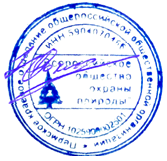 Председатель Совета                                                                             04 июня 2021 г.ПКО ООО «ВООП»Хохлов Ю.Н. 